附件1上海市农机购置补贴二维码生成及相关技术要求一、系统准备二维码生产需要准备2个系统，一是二维码管理系统，登录网址http://www.nj2wm.com，点击“管理系统使用权限申请”注册，填写相关信息，等待后台审核通过后登陆系统，可点击下载说明书《二维码生成及具体操作方法》；二是企业二维码身份验证辅助系统手机APP（以下简称“农机二维码APP”），扫描下图下载，使用二维码管理系统相同的用户名和密码进行登录。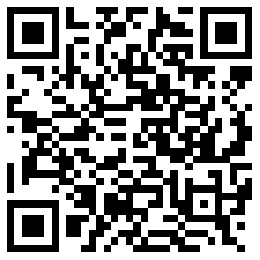 二、二维码管理的基本程序：（一）产品数据化：使用二维码管理系统的“产品管理”功能，完成定制产品类别、添加产品名称、导入产品型号、导入产品参数值等工作，完成产品实物的数据化处理，为下一步绑定二维码管理打好基础。（二）二维码生成和审核：一是使用二维码管理系统的“二维码管理”功能，导入产品参数数据，生产与之对应的二维码；二是使用农机二维码APP“二维码审核”功能，同时打开二维码管理系统的“二维码审核”列表，对生产的二维码逐个扫描，开展正确性审核。（三）铭牌制作和核实：使用二维码管理系统的“铭牌管理”功能，完成铭牌字段设置、模板设置、生成电子铭牌等工作，下一步，既可以下载生成的电子铭牌后，线下联系实物铭牌生产；也可以单独下载二维码图片，植入企业原产品铭牌进行制作。实物铭牌制作完成后，使用农机二维码APP“铭牌核实”功能，扫描实物铭牌上的二维码进行核实，确保出厂农机二维码正确可用。如农机生产企业需要生产线直接对接二维码管理系统，实时生产铭牌，可与金色大田科技有限公司联系。三、物联网设备绑定及辅助管理物联网设备绑定，绑定方法一：使用二维码管理系统的“物联网管理”功能，输入绑定物联网产品的监控编号（IMEI号）；绑定方法二：先扫描农机铭牌上的二维码，再扫描物联网监控设备上的二维码或手动输入物联网设备的监控编号，完成绑定。物联网设备物联网数据监控。